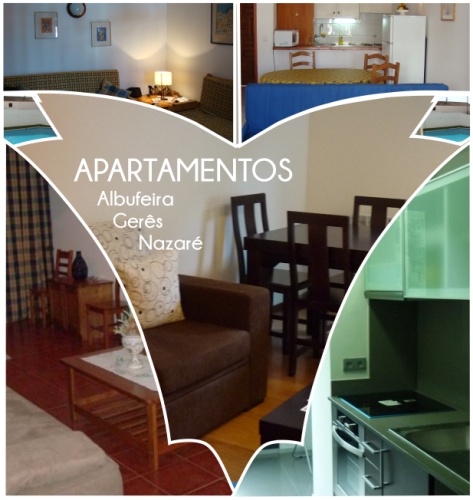 Formulário de ocupaçãoApartamentosNome:       Associado n.º  Morada:  Código Postal / Localidade:  Telf/tlmv:          Fax:         NIF:    E-mail:  Selecione o edifício por ordem de preferência – 1 a 4	Indique a semanas que pretende por ordem de preferência – 1 a 4O ASSOCIADO